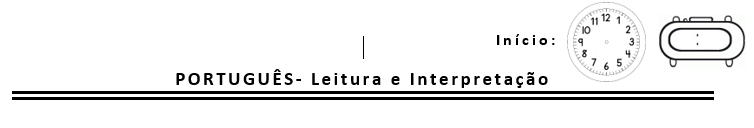 Espero que tenha gostado da história Panela de Arroz de Luís Camargo. Leia  as  perguntas e responda-as de forma completa.PRIMEIRA-  Releia a história e circule no texto, as falas dos personagens.                      Diferencie as falas  dos  personagens usando  cores diferentes.SEGUNDA – Por que as portas não se abriam? TERCEIRA- - Qual era o segredo para as portas se abrirem? EXPLIQUE. (   ) Maneco batia na porta   (   )  Maneco respondia as adivinhas   (   )  mágicaQUARTA-  Onde  os fatos acontecem? Explique.QUINTA-- Quem é o autor da história?SEXTA -  Em que  o autor se inspirou  para escrever a história? EXPLIQUE.                                                                                                       (   )  adivinhas   	(   )  receita de  arroz	(   )  bula de remédios                                              PANELA  DE  ARROZ                                                                         Luís Camargo	A porta não tinha trinco nem fechadura, mas estava fechada e não abria.	A porta perguntou:	- O que é, o que é: tem dente mas não morde?	Maneco Caneco respondeu:	- Alho!	E a porta abriu.	Depois da porta tinha outra porta.	A porta perguntou:	- O que é, o que é: tem barba, mas não tem queixo?	Maneco Caneco respondeu:	- Cebola! 	E a porta abriu.	Depois da porta tinha outra porta.	A porta não tinha trinco nem fechadura, mas estava fechada e não abria.	A porta perguntou:	- O que é, o que é, se come na cozinha, mas não se come no carro?	Maneco Caneco respondeu:	- Óleo!	E a porta abriu.	Depois da porta tinha outra porta.	A porta não tinha trinco nem fechadura, mas estava fechada e não abria.	A porta perguntou:	- O que é, o que é: tem no café, mas não é café, tem no chá, mas não é chá?	Maneco respondeu:	- Água!	 E a porta abriu.	Depois da porta tinha outra porta.	A porta não tinha trinco nem fechadura, mas estava fechada e não abria.	A porta perguntou:	- O que é, o que é: na água nasci, na água me criei, se me colocarem na água, na água morrerei?Maneco respondeu:	- Sal!	E a porta se abriu.	Depois da porta não tinha mais portas.	Todas as portas estavam abertas.	Apareceu o arroz.	O arroz olhou no relógio:	- Está na hora de tomar banho!	O arroz se enfiou numa bacia, debaixo da torneira e tomou banho.	O arroz olhou no relógio:	- Está na hora de fritar!	O arroz pulou numa panela com óleo e fritou.	O arroz olhou no relógio:	Está na hora de temperar!	O sal, a cebola e o alho pularam na panela.	O arroz ficou bem temperado.	O arroz olhou no relógio:	- Está na hora de cozinhar!	A água fervendo pulou na panela. O arroz bem temperado cozinhou.	Estou pronto! Disse o arroz.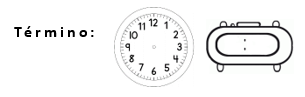 	E pulou no prato.